                                                                                                                     Brochów, dnia  29.05.2018r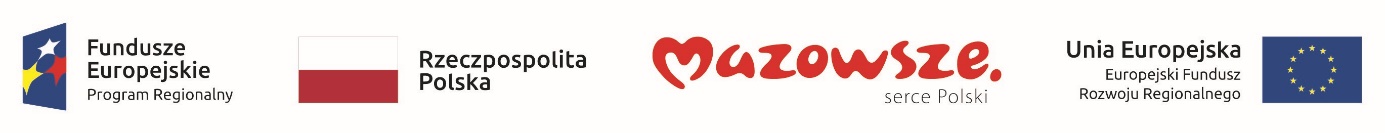 ZP.GN.271.8.2018                                                                     Wszyscy  oferenci zainteresowani  przetargiemDotyczy:  przetargu nieograniczonego dla  inwestycji pn.       "Budowa Targowiska wiejskiego "Mój rynek" na działce nr ewid. 315 w miejscowości Brochów, gmina Brochów III” w formule zaprojektuj i wybuduj”Gmina Brochów  działając  jako Zamawiający  w postępowaniu  o udzielenie   zamówienia publicznego  prowadzonym w trybie   przetargu nieograniczonego   na wykona nie zadania  pn. Budowa Targowiska wiejskiego "Mój rynek" na działce nr ewid. 315 w miejscowości Brochów, gmina Brochów III” w formule zaprojektuj i wybuduj  nr sprawy  ZP.GN.271.8.2018 współfinansowanego z Europejskiego Funduszu Rozwoju Regionalnego w ramach Osi Priorytetowej VI „Jakość życia” Działania 6.2 Rewitalizacja obszarów zmarginalizowanych, Regionalnego Programu Operacyjnego Województwa Mazowieckiego na lata 2014-2020 (RPO WM 2014-2020), Umowa nr RPMA.06.02.00-8469/17-00      informuje, że  wpłynęło następujące  zapytanie :1. Czy pokazana na mapie inwentaryzacyjnej studnia głębinowa faktycznie istnieje w terenie i    czy pełni swoją funkcję?     Czy studnia ta jest przeznaczona do likwidacji w związku z przepisami o strefach ochronnych dla ujęć     wód podziemnych?2. W PFU pokazano 30+2 miejsca postojowe (oznaczono na PZT nr 4 jako istniejące).    Czy ich nawierzchnia również przeznaczona jest do rewitalizacji?3) Prosimy o określenie szacowanej ilości nawierzchni dróg, parkingów i dojazdów do wymiany.      Wg nas to ok 2.760m2 (łącznie w wjazdami na działkę, teren pod wiatami, istniejące miejsca      postojowe, plac manewrowy przy istniejącym budynku UG oraz gospodarczym).      Czy może należy się z robotami projektowymi i wykonawczymi  ograniczyć do terenu zaznaczonego      czerwoną obwódką na załączonym w PFU rysunkiem PZT (obszar targowiska – ok 12x42m + trasa      przyłączy wod-kan i eN)?4) Czy 3 tuje, wierzba i świerk pokazane na rysunku inwentaryzacji zieleni są przeznaczone do wycinki,     czy do przesadzenia?Odpowiedzi na zapytania:Ad. 1 Istniejąca studnia  jest poza terenem targowiska.Ad.2 Miejsca postojowe  na etapie  realizacji targowiska  nie są przewidziane  do rewitalizacji ,          rewitalizacja  w innym zadaniu i w innym terminie .Ad.3 Teren projektowanego targowiska  to powierzchnia  516,00 m²  (zaznaczony czerwona  linią)         Obecnie z częściowym utwardzeniem z trelinki do rozbiórki.         Powierzchnia  utwardzeń do wykonania  łącznie z tymi pod wiatą handlową  to  469,20 m².         W ramach targowiska do wykonania są  elementy ujęte  w PFU tj.  budynek  sanitarno-techniczny         z instalacjami,  wiata handlowa z oświetleniem, przyłącza: wody, kanalizacji sanitarnej i         energetyczne,  odwodnienie terenu do studni  chłonnych z drenażem  rozsączającym ,          utwardzenie  terenu targowiska  (469,20 m²)   z jego oświetleniem oraz instalacja  fotowoltaiczna,         a także logo, tablice i mała architektura.Ad.4  Wierzba  i  świerk są poza  terenem targowiska , a  tuje   (szpaler tui)  są  przeznaczone    do            wycinki.   O wydanie  decyzji na usunięcie  wystąpił zamawiający.Wójt Gminy BrochówPiotr Szymański